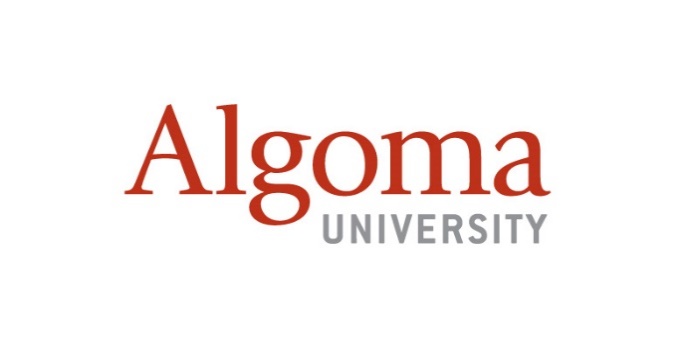 LABORATORY PROJECT HAZARD & RISK ASSESSMENT FORM LABORATORY PROJECT HAZARD & RISK ASSESSMENT FORM LABORATORY PROJECT HAZARD & RISK ASSESSMENT FORM LABORATORY PROJECT HAZARD & RISK ASSESSMENT FORM LABORATORY PROJECT HAZARD & RISK ASSESSMENT FORM GENERAL OVERVIEWGENERAL OVERVIEWGENERAL OVERVIEWGENERAL OVERVIEWGENERAL OVERVIEWDEPARTMENTDEPARTMENTPrincipal Investigator/Activity CoordinatorPrincipal Investigator/Activity CoordinatorDATEROOM NUMBERPROJECT OVERVIEWPROJECT OVERVIEWPROJECT OVERVIEWPROJECT OVERVIEWPROJECT OVERVIEWLaymen’s explanation of process – attach diagram or image separately:Laymen’s explanation of process – attach diagram or image separately:Primary Chemicals Required – Identify Amounts Being Handled (P – Pyrophoric, R – Reactive)Primary Chemicals Required – Identify Amounts Being Handled (P – Pyrophoric, R – Reactive)Primary Chemicals Required – Identify Amounts Being Handled (P – Pyrophoric, R – Reactive)Primary Chemicals Required – Identify Amounts Being Handled (P – Pyrophoric, R – Reactive)Primary Chemicals Required – Identify Amounts Being Handled (P – Pyrophoric, R – Reactive)Chemical NameGas, Liquid or Solid Gas, Liquid or Solid Classify HazardsClassify HazardsClassify HazardsClassify HazardsClassify HazardsClassify HazardsClassify HazardsClassify HazardsClassify HazardsClassify HazardsClassify HazardsClassify HazardsClassify HazardsChemical NameGas, Liquid or Solid Gas, Liquid or Solid Toxic (Y/N)Toxic (Y/N)Toxic (Y/N)Toxic (Y/N)Flammable (Y/N)Flammable (Y/N)Flammable (Y/N)Flammable (Y/N)Flammable (Y/N)Corrosive (Y/N)Oxidizer (Y/N)*P or *R (Y/N)Amount used Identify potential sources of riskIdentify potential sources of riskIdentify potential sources of riskIdentify potential sources of riskIdentify potential sources of riskIdentify potential sources of riskIdentify potential sources of riskIdentify potential sources of riskIdentify potential sources of riskIdentify potential sources of riskIdentify potential sources of riskIdentify potential sources of riskIdentify potential sources of riskIdentify potential sources of riskIdentify potential sources of riskIdentify potential sources of riskType of processType of processType of processType of processType of processY/NY/NY/NIndicate how you will minimize risk with these processesIndicate how you will minimize risk with these processesIndicate how you will minimize risk with these processesIndicate how you will minimize risk with these processesIndicate how you will minimize risk with these processesIndicate how you will minimize risk with these processesIndicate how you will minimize risk with these processesIndicate how you will minimize risk with these processesUse of increased pressure, vacuum or increased temperatureUse of increased pressure, vacuum or increased temperatureUse of increased pressure, vacuum or increased temperatureUse of increased pressure, vacuum or increased temperatureUse of increased pressure, vacuum or increased temperatureHigh voltageHigh voltageHigh voltageHigh voltageHigh voltageUse of robotics/shop equipment or mechanical devices that require guardingUse of robotics/shop equipment or mechanical devices that require guardingUse of robotics/shop equipment or mechanical devices that require guardingUse of robotics/shop equipment or mechanical devices that require guardingUse of robotics/shop equipment or mechanical devices that require guardingUse of toxic, pyrophoric, or water reactive materialsUse of toxic, pyrophoric, or water reactive materialsUse of toxic, pyrophoric, or water reactive materialsUse of toxic, pyrophoric, or water reactive materialsUse of toxic, pyrophoric, or water reactive materialsUse of cryogenics/compressed gasesUse of cryogenics/compressed gasesUse of cryogenics/compressed gasesUse of cryogenics/compressed gasesUse of cryogenics/compressed gasesIdentify specific SOPs available for process (*if a toxic material is used, you must have an emergency plan for its accidental release)Identify specific SOPs available for process (*if a toxic material is used, you must have an emergency plan for its accidental release)Identify specific SOPs available for process (*if a toxic material is used, you must have an emergency plan for its accidental release)Identify specific SOPs available for process (*if a toxic material is used, you must have an emergency plan for its accidental release)Identify specific SOPs available for process (*if a toxic material is used, you must have an emergency plan for its accidental release)Identify specific SOPs available for process (*if a toxic material is used, you must have an emergency plan for its accidental release)Identify specific SOPs available for process (*if a toxic material is used, you must have an emergency plan for its accidental release)Identify specific SOPs available for process (*if a toxic material is used, you must have an emergency plan for its accidental release)Identify specific SOPs available for process (*if a toxic material is used, you must have an emergency plan for its accidental release)Identify specific SOPs available for process (*if a toxic material is used, you must have an emergency plan for its accidental release)Identify specific SOPs available for process (*if a toxic material is used, you must have an emergency plan for its accidental release)Identify specific SOPs available for process (*if a toxic material is used, you must have an emergency plan for its accidental release)Identify specific SOPs available for process (*if a toxic material is used, you must have an emergency plan for its accidental release)Identify specific SOPs available for process (*if a toxic material is used, you must have an emergency plan for its accidental release)Identify specific SOPs available for process (*if a toxic material is used, you must have an emergency plan for its accidental release)Identify specific SOPs available for process (*if a toxic material is used, you must have an emergency plan for its accidental release)SOPSOPSOPSOPProcedure available (Y or N)Procedure available (Y or N)Procedure available (Y or N)Procedure available (Y or N)Procedure available (Y or N)Procedure available (Y or N)If no, indicate why, if yes, indicate locationIf no, indicate why, if yes, indicate locationIf no, indicate why, if yes, indicate locationIf no, indicate why, if yes, indicate locationIf no, indicate why, if yes, indicate locationIf no, indicate why, if yes, indicate locationOverall process procedureOverall process procedureOverall process procedureOverall process procedureAccidental release (spill or leak)Accidental release (spill or leak)Accidental release (spill or leak)Accidental release (spill or leak)Accidental exposureAccidental exposureAccidental exposureAccidental exposureOtherOtherOtherOtherAnticipated Wastes and Disposal Methods:  Call ext. 4373 for Guidance or work with the Biology Lab Coordinator Anticipated Wastes and Disposal Methods:  Call ext. 4373 for Guidance or work with the Biology Lab Coordinator Anticipated Wastes and Disposal Methods:  Call ext. 4373 for Guidance or work with the Biology Lab Coordinator Anticipated Wastes and Disposal Methods:  Call ext. 4373 for Guidance or work with the Biology Lab Coordinator Anticipated Wastes and Disposal Methods:  Call ext. 4373 for Guidance or work with the Biology Lab Coordinator Anticipated Wastes and Disposal Methods:  Call ext. 4373 for Guidance or work with the Biology Lab Coordinator Anticipated Wastes and Disposal Methods:  Call ext. 4373 for Guidance or work with the Biology Lab Coordinator Anticipated Wastes and Disposal Methods:  Call ext. 4373 for Guidance or work with the Biology Lab Coordinator Anticipated Wastes and Disposal Methods:  Call ext. 4373 for Guidance or work with the Biology Lab Coordinator Anticipated Wastes and Disposal Methods:  Call ext. 4373 for Guidance or work with the Biology Lab Coordinator Anticipated Wastes and Disposal Methods:  Call ext. 4373 for Guidance or work with the Biology Lab Coordinator Anticipated Wastes and Disposal Methods:  Call ext. 4373 for Guidance or work with the Biology Lab Coordinator Anticipated Wastes and Disposal Methods:  Call ext. 4373 for Guidance or work with the Biology Lab Coordinator Anticipated Wastes and Disposal Methods:  Call ext. 4373 for Guidance or work with the Biology Lab Coordinator Anticipated Wastes and Disposal Methods:  Call ext. 4373 for Guidance or work with the Biology Lab Coordinator Anticipated Wastes and Disposal Methods:  Call ext. 4373 for Guidance or work with the Biology Lab Coordinator Anticipated WastesAnticipated WastesAnticipated WastesAnticipated WastesAnticipated WastesAnticipated WastesDisposal MethodsDisposal MethodsDisposal MethodsDisposal MethodsDisposal MethodsDisposal MethodsDisposal MethodsDisposal MethodsDisposal MethodsDisposal MethodsIdentify what training will be provided (*If a toxic material is used you must provide emergency specific training for it)Identify what training will be provided (*If a toxic material is used you must provide emergency specific training for it)Identify what training will be provided (*If a toxic material is used you must provide emergency specific training for it)Identify what training will be provided (*If a toxic material is used you must provide emergency specific training for it)Identify what training will be provided (*If a toxic material is used you must provide emergency specific training for it)Identify what training will be provided (*If a toxic material is used you must provide emergency specific training for it)Identify what training will be provided (*If a toxic material is used you must provide emergency specific training for it)Identify what training will be provided (*If a toxic material is used you must provide emergency specific training for it)Identify what training will be provided (*If a toxic material is used you must provide emergency specific training for it)Identify what training will be provided (*If a toxic material is used you must provide emergency specific training for it)Identify what training will be provided (*If a toxic material is used you must provide emergency specific training for it)Identify what training will be provided (*If a toxic material is used you must provide emergency specific training for it)Identify what training will be provided (*If a toxic material is used you must provide emergency specific training for it)Identify what training will be provided (*If a toxic material is used you must provide emergency specific training for it)Identify what training will be provided (*If a toxic material is used you must provide emergency specific training for it)Identify what training will be provided (*If a toxic material is used you must provide emergency specific training for it)TrainingTrainingTraining provided (Y or N)Training provided (Y or N)Training provided (Y or N)Training provided (Y or N)Training provided (Y or N)Training provided (Y or N)Training provided (Y or N)If no, indicate whyIf no, indicate whyIf no, indicate whyIf no, indicate whyIf no, indicate whyIf no, indicate whyIf no, indicate whyChemical specificChemical specificEquipment specificEquipment specificProcess specificProcess specificEmergency specificEmergency specificOtherOtherPROCESS REVIEWPROCESS REVIEWPROCESS REVIEWPROCESS REVIEWPROCESS REVIEWPROCESS REVIEWPROCESS REVIEWPROCESS REVIEWPROCESS REVIEWPROCESS REVIEWPROCESS REVIEWPROCESS REVIEWPROCESS REVIEWPROCESS REVIEWPROCESS REVIEWPROCESS REVIEWIdentify who will review the process before it can proceedIdentify who will review the process before it can proceedIdentify who will review the process before it can proceedIdentify who will review the process before it can proceedIdentify who will review the process before it can proceedIdentify who will review the process before it can proceedIdentify who will review the process before it can proceedIdentify who will review the process before it can proceedIdentify who will review the process before it can proceedIdentify who will review the process before it can proceedIdentify who will review the process before it can proceedIdentify who will review the process before it can proceedIdentify who will review the process before it can proceedIdentify who will review the process before it can proceedIdentify who will review the process before it can proceedIdentify who will review the process before it can proceedName of Reviewer:Name of Reviewer:Name of Reviewer:Name of Reviewer:Name of Reviewer:Name of Reviewer:Name of Reviewer:Name of Reviewer:Name of Reviewer:Name of Reviewer:Name of Reviewer:Position:Position:Position:Position:Position:Signature:Signature:Signature:Signature:Signature:Signature:Signature:Signature:Signature:Signature:Signature:Date:Date:Date:Date:Date: